			 Ј Е Л О В Н И К	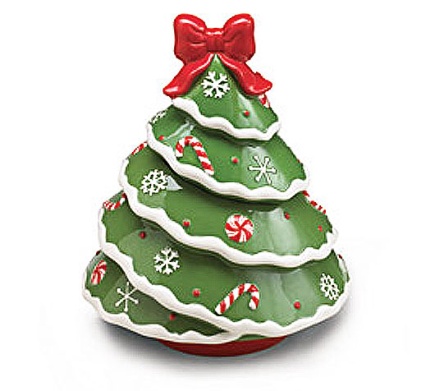 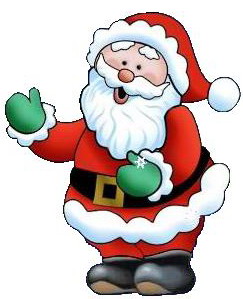                                               За период 03.01-07.01.2022.год.         НАПОМЕНА: Установа задржава право на евентуалну измену јеловника у случају немогућности набавке појединих намирница.ПРЕДШКОЛСКА УСТАНОВА ЧУКАРИЦА				 		 ДИЈЕТЕТИЧАРИ НУТРИЦИОНИСТИ УСТАНОВЕ: Бр.3087/1  датум  20.12.2021. год.                                                                                                 БЕОГРАД – Пожешка број 28Тел.: 3058-717                                                                                                                      Јелена Јовановић,Марина Бошњак                                                                                                                                                                                                                      				Дат.ДОРУЧАКУЖИНАРУЧАКПонедељaк     03.01.                                       С Р Е Ћ Н А    Н О В А  Г О Д И Н А                                             С Р Е Ћ Н А    Н О В А  Г О Д И Н А                                             С Р Е Ћ Н А    Н О В А  Г О Д И Н А      Уторак04.01.Намаз од скуше и крем сира,јогуртКолач са маком,чајПасуљ са поврћем, купус салата,хлеб,јабукаСреда05.01.Мармелада,путер,хлеб,млекоПита са сиром,јогуртСладак купус са свињским месом,хлеб,бананаЧетвртак       06.01.Намаз од сланине и крем сира,какаоПлазма кекс,сокПанирани ослић,интегрални пиринач,кисели краставац,хлеб,јабукаПетак07.01.                                               С Р Е Ћ А Н          Б О Ж И Ћ                                                С Р Е Ћ А Н          Б О Ж И Ћ                                                С Р Е Ћ А Н          Б О Ж И Ћ ПРОСЕЧНА ЕНЕРГЕТСКА И НУТРИТИВНА ВРЕДНОСТ ЦЕЛОДНЕВНОГ ДЕЧИЈЕГ ОБРОКАПРОСЕЧНА ЕНЕРГЕТСКА И НУТРИТИВНА ВРЕДНОСТ ЦЕЛОДНЕВНОГ ДЕЧИЈЕГ ОБРОКАПРОСЕЧНА ЕНЕРГЕТСКА И НУТРИТИВНА ВРЕДНОСТ ЦЕЛОДНЕВНОГ ДЕЧИЈЕГ ОБРОКАПРОСЕЧНА ЕНЕРГЕТСКА И НУТРИТИВНА ВРЕДНОСТ ЦЕЛОДНЕВНОГ ДЕЧИЈЕГ ОБРОКАПРОСЕЧНА ЕНЕРГЕТСКА И НУТРИТИВНА ВРЕДНОСТ ЦЕЛОДНЕВНОГ ДЕЧИЈЕГ ОБРОКАПРОСЕЧНА ЕНЕРГЕТСКА И НУТРИТИВНА ВРЕДНОСТ ЦЕЛОДНЕВНОГ ДЕЧИЈЕГ ОБРОКАПРОСЕЧНА ЕНЕРГЕТСКА И НУТРИТИВНА ВРЕДНОСТ ЦЕЛОДНЕВНОГ ДЕЧИЈЕГ ОБРОКАПРОСЕЧНА ЕНЕРГЕТСКА И НУТРИТИВНА ВРЕДНОСТ ЦЕЛОДНЕВНОГ ДЕЧИЈЕГ ОБРОКАПРОСЕЧНА ЕНЕРГЕТСКА И НУТРИТИВНА ВРЕДНОСТ ЦЕЛОДНЕВНОГ ДЕЧИЈЕГ ОБРОКАПРОСЕЧНА ЕНЕРГЕТСКА И НУТРИТИВНА ВРЕДНОСТ ЦЕЛОДНЕВНОГ ДЕЧИЈЕГ ОБРОКАПРОСЕЧНА ЕНЕРГЕТСКА И НУТРИТИВНА ВРЕДНОСТ ЦЕЛОДНЕВНОГ ДЕЧИЈЕГ ОБРОКАЕнергетска вредност (КЈ)Беланчевине(гр)Масти(гр)Угљени хидрати(гр)МинералиМинералиВитаминиВитаминиВитаминиВитаминиВитаминиЕнергетска вредност (КЈ)Беланчевине(гр)Масти(гр)Угљени хидрати(гр)Калцијум (мг)Гвожђе (мг)А(μг)Б1 (мг)Б2 (мг)Ц (мг)Нијацин (мг)4473,7338,2239,26139,49550,006,81371,040,961,0172,926,33